УТВЕРЖДАЮДиректор МБУ ДПО «ИМЦ»__________Е.В.Землякова«25» ноября 2016гПОЛОЖЕНИЕоб организации и осуществлении сетевого взаимодействия МБУ ДПО «ИМЦ» и образовательных организаций  Добрянского муниципального районаОбщие положения 1.1 Настоящее Положение разработано на основе Закона РФ «Об образовании в Российской Федерации» № 273 от 29.12.2012 , Концепции федеральной целевой программы развития образования на 2016– 2020 годы, утвержденной распоряжением Правительства Российской Федерации № 2765-р от  29 декабря 2014 г, Программой «Развитие системы  образования в Пермском крае на  2013 – 2017гг»;  Программой «Стратегия развития системы образования Добрянского муниципального района до 2021г», 2015г.  и регулирует организацию   и осуществление  сетевого взаимодействия МБУ ДПО «ИМЦ» (далее ИМЦ) и образовательных организаций  Добрянского муниципального района (далее ОО ДМР) в рамках организации непрерывного профессионального образования управленческих и педагогических кадров на муниципальном уровне.1.2. Настоящее Положение определяет цель, задачи,  функции, условия и организацию деятельности ОО ДМР  в рамках сетевого взаимодействия на муниципальном уровне.1.3. Сетевое взаимодействие   основано на  объединении   ресурсов ОО ДМР, входящих в сеть, и их активное использование в процессе повышения квалификации педагогических и управленческих кадров. 1.4.Структура сети объединяет в себе образовательные организации, функционирующие на основе добровольного взаимодействия. 1.5. Решение о создании сети принимается ИМЦ и согласовывается с управлением образования администрации Добрянского муниципального района.1.6. Основными направлениями деятельности ОО, входящих в сетевое взаимодействие являются:- консультационное и экспертное сопровождение в системе ОО ДМР; - ретрансляция опыта работы инновационных площадок до целевой аудитории; -создание методического  банка данных по инновационной деятельности; -совершенствование инновационной деятельности в сфере управления современным  образованием, педагогической сфере в части содержания образования; развития инновационных  технологий и механизмов организации образовательной деятельности.-создание новых моделей  повышения квалификации педагогических и управленческих кадров, отвечающих требованиям развития инновационных процессов  в сфере образования;-повышение профессионализма  работников образования через включение их в разработку и реализацию инновационных образовательных проектов;-консолидация профессиональной деятельности различных  образовательных организаций в единое инновационное пространство ДМР.1.7. Деятельность ОО в сетевом объединении призвана формировать новые практики в образовательном  пространстве, обеспечить разработку, апробацию и внедрение в образовательную практику   более качественных и эффективных образовательных продуктов, услуг, отвечающих на запросы общества и обеспечивающих   личностное и профессиональное  развитие педагога.1.8. При сетевом взаимодействии работа строится на основе настоящего Положения и  договора о сотрудничестве между образовательными организациями.1.8.1. 	Договор о сотрудничестве - согласование организациями, участвующих в сетевом взаимодействии, целей и задач сотрудничества в области сетевого взаимодействия, периода сотрудничества, содержания мероприятий и других вопросов, необходимых для сетевого взаимодействия в каждом конкретном случае. 2. Цели, задачи, функции  сетевого взаимодействия ОО ДМР2.1. Основной целью деятельности сетевого взаимодействия ОО ДМР  является обновление формы организации методической работы с педагогическими кадрами на принципах сетевой организации и маркетинга.2.2.  Основные задачи сетевого взаимодействия ОО ДМР:- обеспечить методическое сопровождение образовательных мероприятий,  направленных на внедрение  ФГОС в образовательный процесс на принципах сетевой организации;- развить информационно-образовательную среду муниципальной системы как пространства для самореализации педагогических работников;- расширить спектр образовательных  услуг для реализации индивидуальных образовательных запросов  педагогов и руководителей  ОО  муниципального образования; - обеспечить информационную и научно-методическую поддержку деятельности педагогических и руководящих работников образовательных организаций;  - организовать повышение квалификации  педагогов на принципах сетевой организации;- сфокусировать педагогический и методический потенциал образовательных организаций на решение методических проблем в образовании;- дессименировать инновационные достижения сетевых ОО.2.3. Основные функции сетевого взаимодействия ОО ДМР: - анализ запросов потребителей образовательных услуг;- анализ образовательной структуры сетевого взаимодействия;- реализация сетевого взаимодействия;- координация деятельности объектов сети;- организация обмена информационными, научно-техническими, методическими ресурсами;-создание и поддержка информационной базы данных по ресурсному обеспечению основных направлений деятельности сети и обеспечение доступа (доступности) подготовленных материалов;- информирование социума об основных направлениях и результатах своей деятельности через сайт, СМИ. - организационно-методическое, правовое,  информационное  и экспертное сопровождение инновационных проектов; процессов; -сбор, систематизация, анализ информации о деятельности ОО в сетевом взаимодействии.3. Структура сетевого взаимодействия ОО ДМР3.1. В  сетевое взаимодействие входят:	 3.1.1. МБУ ДПО «ИМЦ», которому отводится координационная роль, осуществляющего информационное, методическое и организационное сопровождение образовательных  процессов внутри сети  в  соответствии с  требованиями положения.3.1.2.Объектами сети выступают федеральные инновационные площадки (ФИП), опытно – педагогические площадки (ОПП), опорные образовательные учреждения (ООУ), краевые инновационные площадки (КИП), краевые апробационные площадки (КАП), центры инновационного опыта (ЦИО) и  другие ОО ДМР.3.2. Образовательные организации, участвующие в сетевом взаимодействии могут выступать в качестве исполнителя и заявителя.3.2.1. Сетевая образовательная организация (исполнитель) - образовательная организация, которая представляет образовательные услуги другой ОО по передаче накопленного инновационного педагогического опыта в вопросах образования и воспитания.3.2.2. Сетевая образовательная организация (заявитель) – образовательная организация, которая направляет заявку  на сетевое образовательное мероприятие. 	3.2.3. Сетевое образовательное мероприятие создается и реализуется с использованием ресурсов одного или  нескольких образовательных организаций,  обладающих ресурсами, необходимыми для осуществления определенных  видов методической деятельности.3.3. По итогам учебного года объекту сетевого взаимодействия ОО ДМР в качестве «Исполнителя» может быть присвоен статус «Сетевая площадка», который присваивается при следующих условиях:3.3.1. Наличие заявленного инновационного опыта, отраженного в матрице сетевого взаимодействия.3.3.2. Реализация сетевых образовательных мероприятий в соответствии с запросами «Заказчика» педагогами-трансляторами инновационного опыта, сертифицированными по итогам учебного года (не менее трех «Сетевых педагогов»).Решение о присвоении статуса «Сетевая площадка» принимается на Научно-методическом общественном совете в конце учебного года, утверждается приказом МБУ ДПО «ИМЦ», подтверждается сертификатом.Педагоги, участвующие в реализации сетевых образовательных мероприятий со стороны «исполнителя» или «заказчика»  ведут ведомость «Карта активности педагога», которая заполняется фишкой «Центрик» по факту участия в роли слушателя (зеленый цвет) или транслятора инновационного опыта (красный цвет) (Приложение 1).По итогам учебного года «Карты активности педагога» обмениваются на сертификаты повышения квалификации в рамках сетевого взаимодействия.Сертификат установленного образца МБУ ДПО «ИМЦ» выдается при наличии не менее трёх «центриков»  красного и/или зеленого цвета в течение одного и/или двух (трёх) лет:Наличие заполненной «Карты активности педагога», отражающая роль транслятора инновационного опыта (красный цвет) служит основанием сертификации по позиции «Сетевой педагог».4.  Функции участников сетевого взаимодействия.4.1. Функции МБУ ДПО «ИМЦ» в сетевом взаимодействии:Осуществление общего руководства.Оказание информационной и методической помощи сетевым ОО ДМР.Участие в осуществлении оценки эффективности представленных практик, мероприятий.Участие в обобщении и оценке деятельности сетевого взаимодействия.Оформление материалов, представленных в ходе реализации сетевого взаимодействия для электронной публикации.4.2. Функции ОО в сетевом взаимодействии:принятие решения об участии в сетевом взаимодействии;выбор методологических подходов, средств, технологий, методик для проведения образовательного мероприятия;выбор формы представления продукта сетевого взаимодействияобеспечение качества предоставляемых  услуг;подбор педагогов-участников сетевого взаимодействия в ОО. организационно-методическое сопровождение деятельности педагогов .представление методических материалов в ходе реализации проекта для электронной публикации.5. Основные механизмы сетевого взаимодействия ОО ДМР5.1. Условия организации сетевого взаимодействия:-наличие нормативно-правовой базы регулирования  отношений участников сети (договор о сотрудничестве с ИМЦ);- наличие в сети возможности выбора форм и содержания повышения квалификации;- наличие информационно-коммуникационной среды;- развитие форм взаимодействия (тьюторское сопровождение, консалтинговый, маркетинговый, информационный сервис, коучинг);- использование инновационных ресурсов ОО; обмен опытом;- мобильность  педагогов образовательных организаций, входящих в сеть;- реализация сетевого взаимодействия с учетом социального заказа ОО; - организация зачета и сертификация результатов активности педагогов в сетевых образовательных мероприятиях.3.2. Средствами сетевого взаимодействия являются: сайты образовательных организаций, сайт ИМЦ, электронная почта, социальные сети, скайп, сотрудничество ОО в рамках проектной деятельности, образовательные мероприятия и иное.3.3. Продуктом сетевого взаимодействия является матрица сетевого взаимодействия, методические материалы, проекты, видеозаписи уроков и внеурочных занятий, контрольно-измерительные материалы, листы оценки образовательных достижений и т.д.3.4. Итогом сетевого взаимодействия ОО является:организация методической работы с педагогическими кадрами на принципах сетевой организации и маркетинга;присвоение статуса «Сетевая площадка» по итогам учебного года  вручение сертификатов повышения квалификации педагогам по итогам учебного года.  7.Финансирование сетевого взаимодействия  ООДМР7.1. Условия финансирования сетевого взаимодействия определяются договором о сотрудничестве и (или) договором о сетевом взаимодействии между заказчиком и исполнителем.7.2. Финансирование сетевого взаимодействия может осуществляться за счет - личных средств участников сетевого взаимодействия.Приложение 1.ОБРАЗЦЫ ВЕДОМОСТИ «КАРТА АКТИВНОСТИ ПЕДАГОГА» И ФИШКИ «ЦЕНТРИК»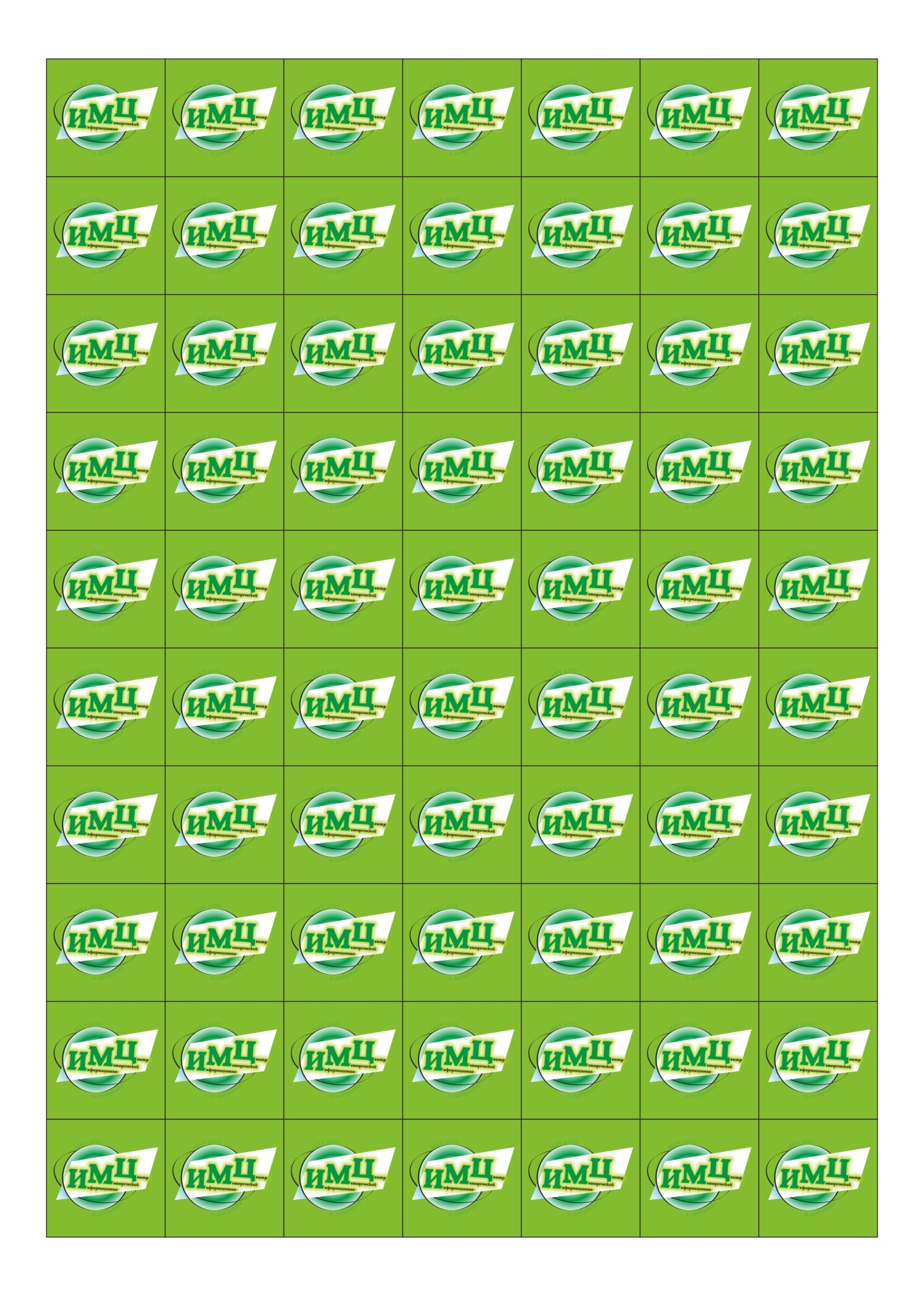 - Зеленая фишка «Центрик, подтверждающая участие педагога в роли «слушатель». Размещается на зеленом поле карты активности педагога.- Красный Фишка «Центрик», подтверждающая представление педагогом инновационного педагогического опыта. Размещается на красном поле карты активности педагога.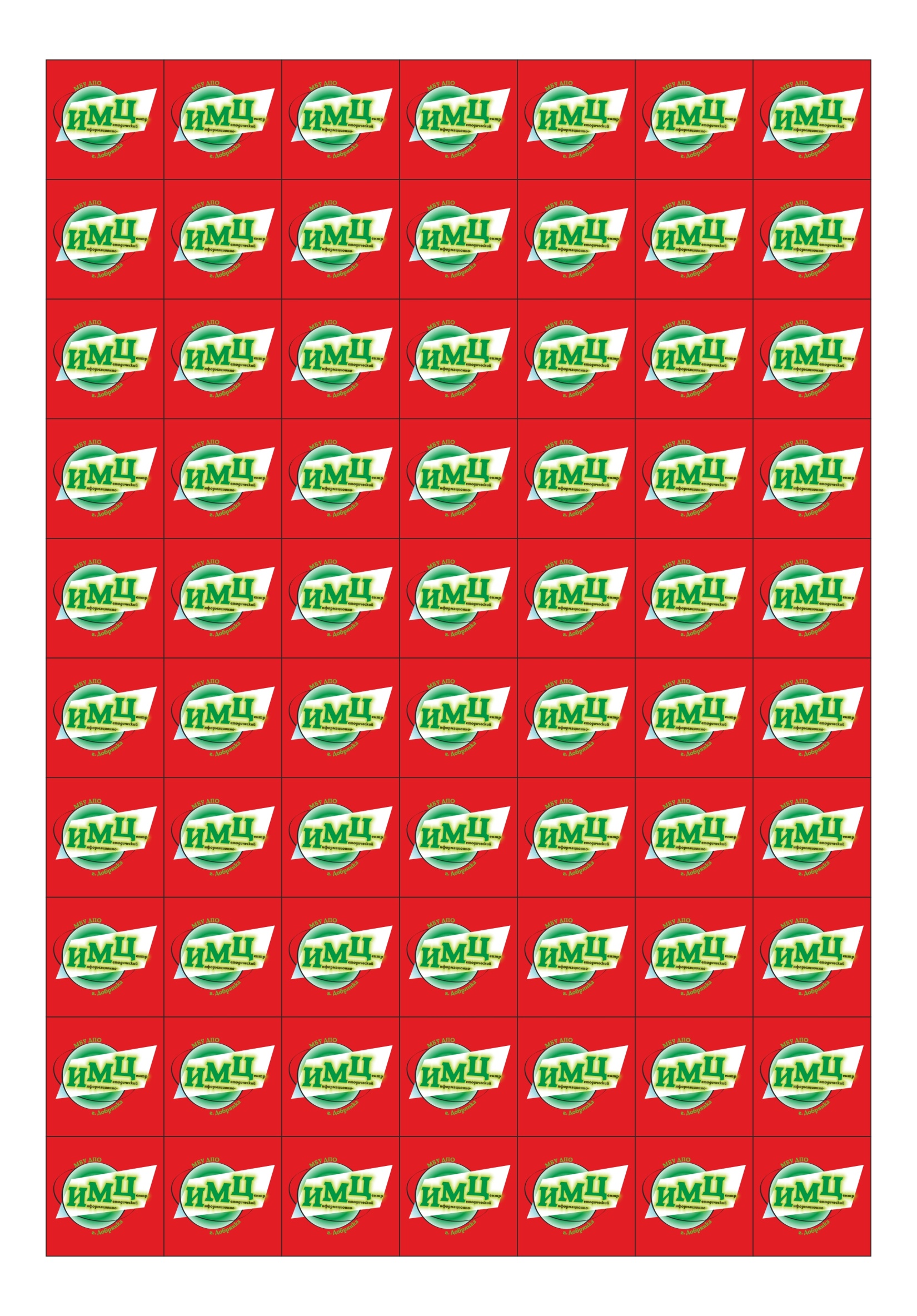 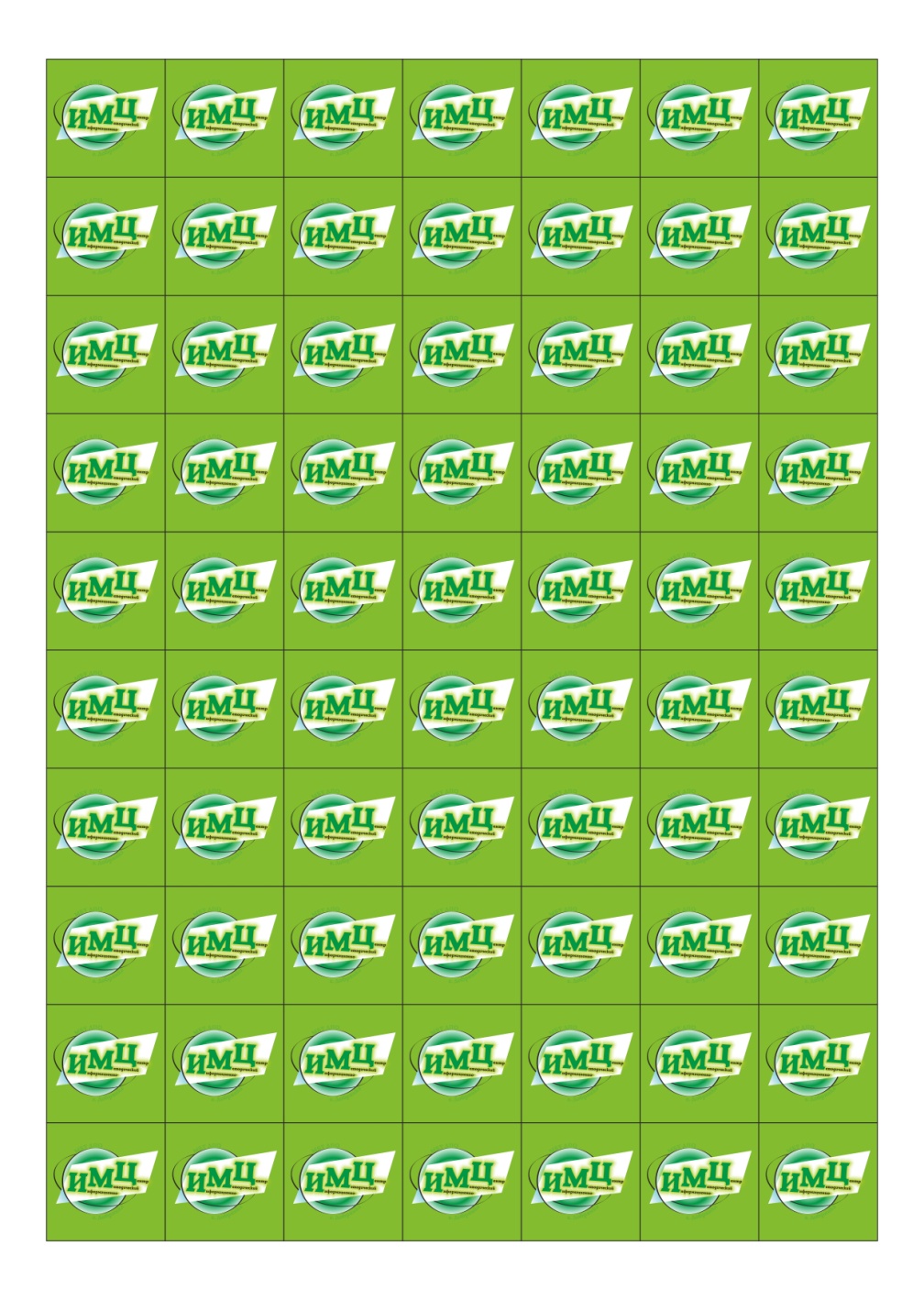 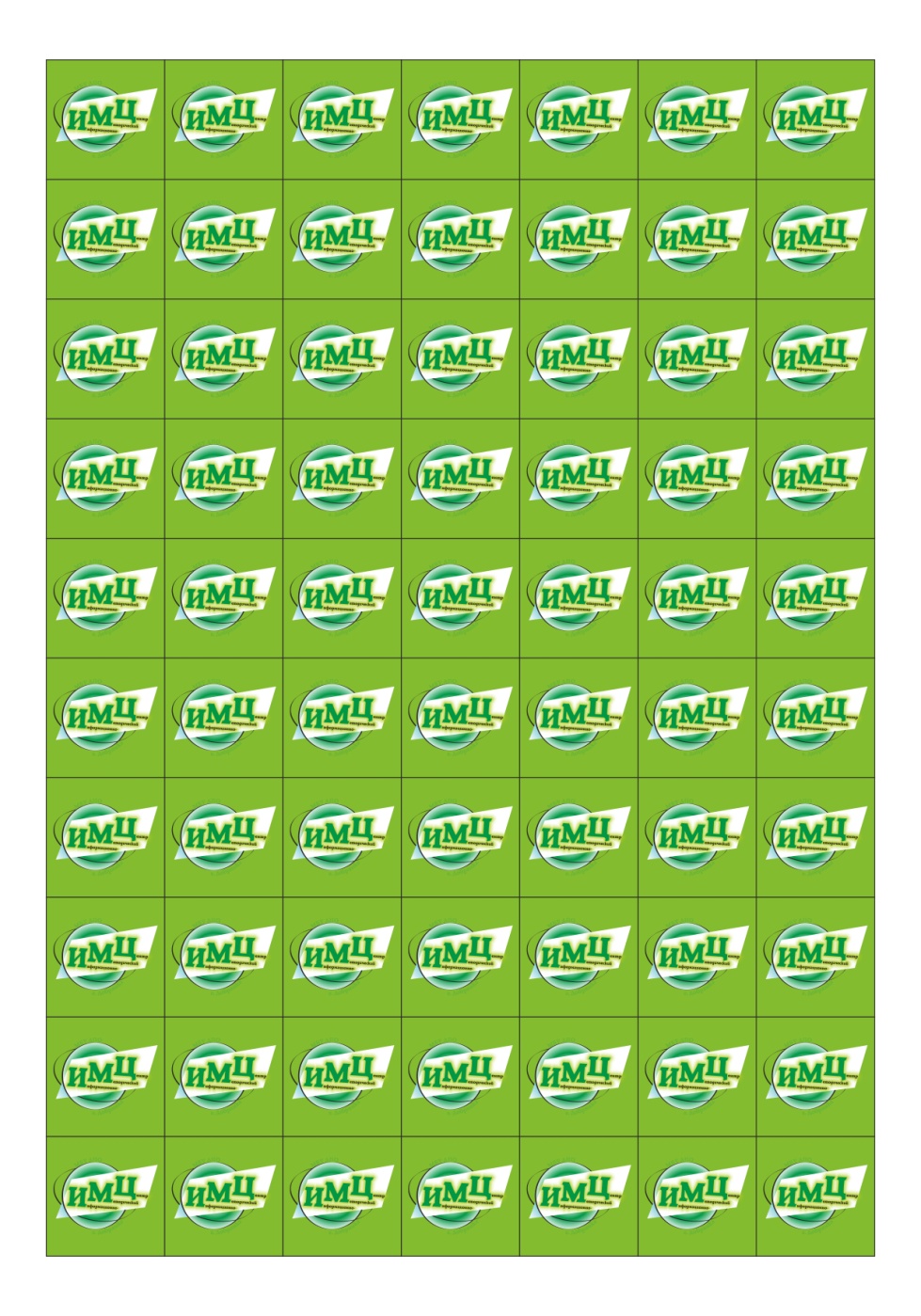 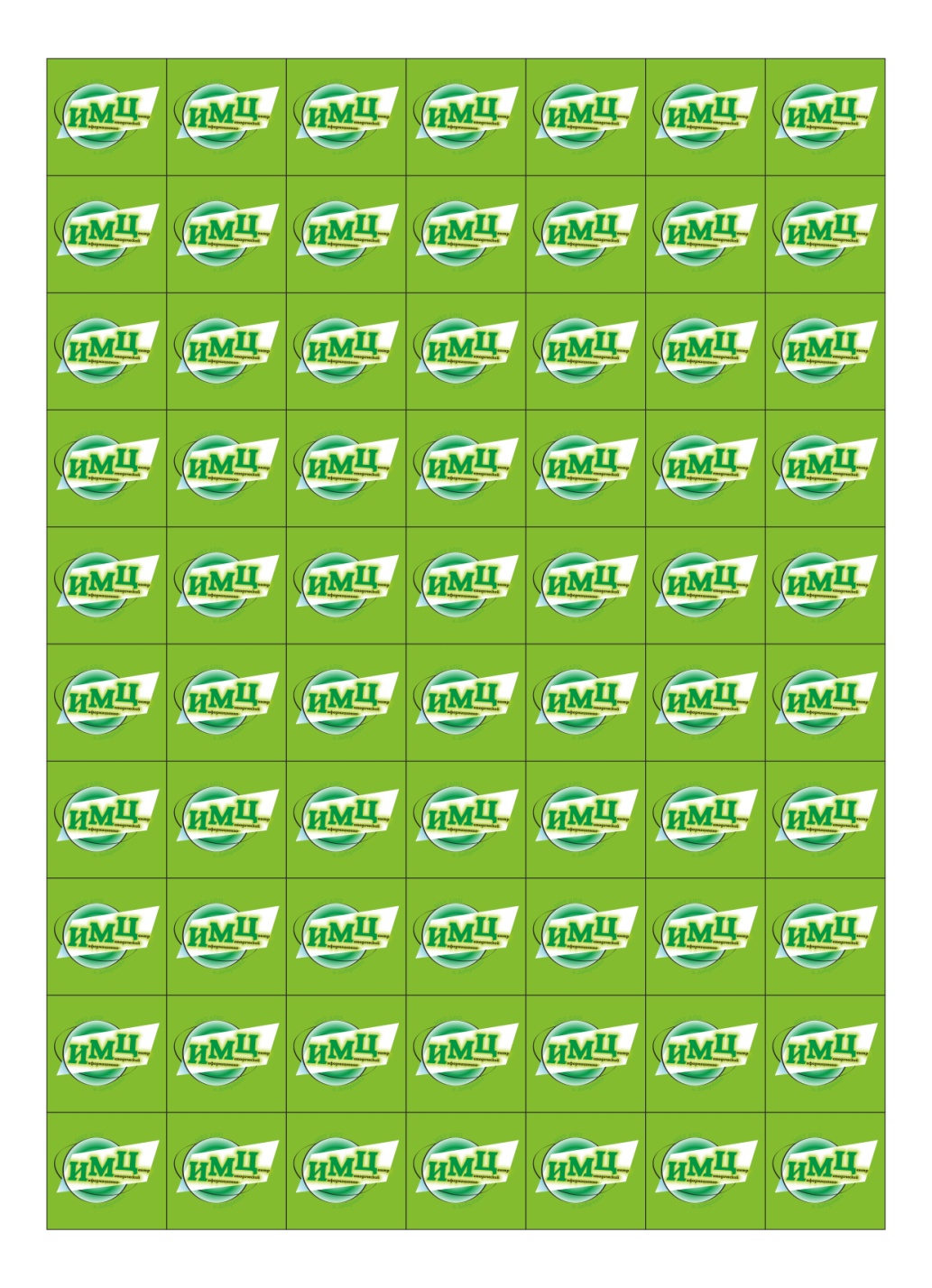 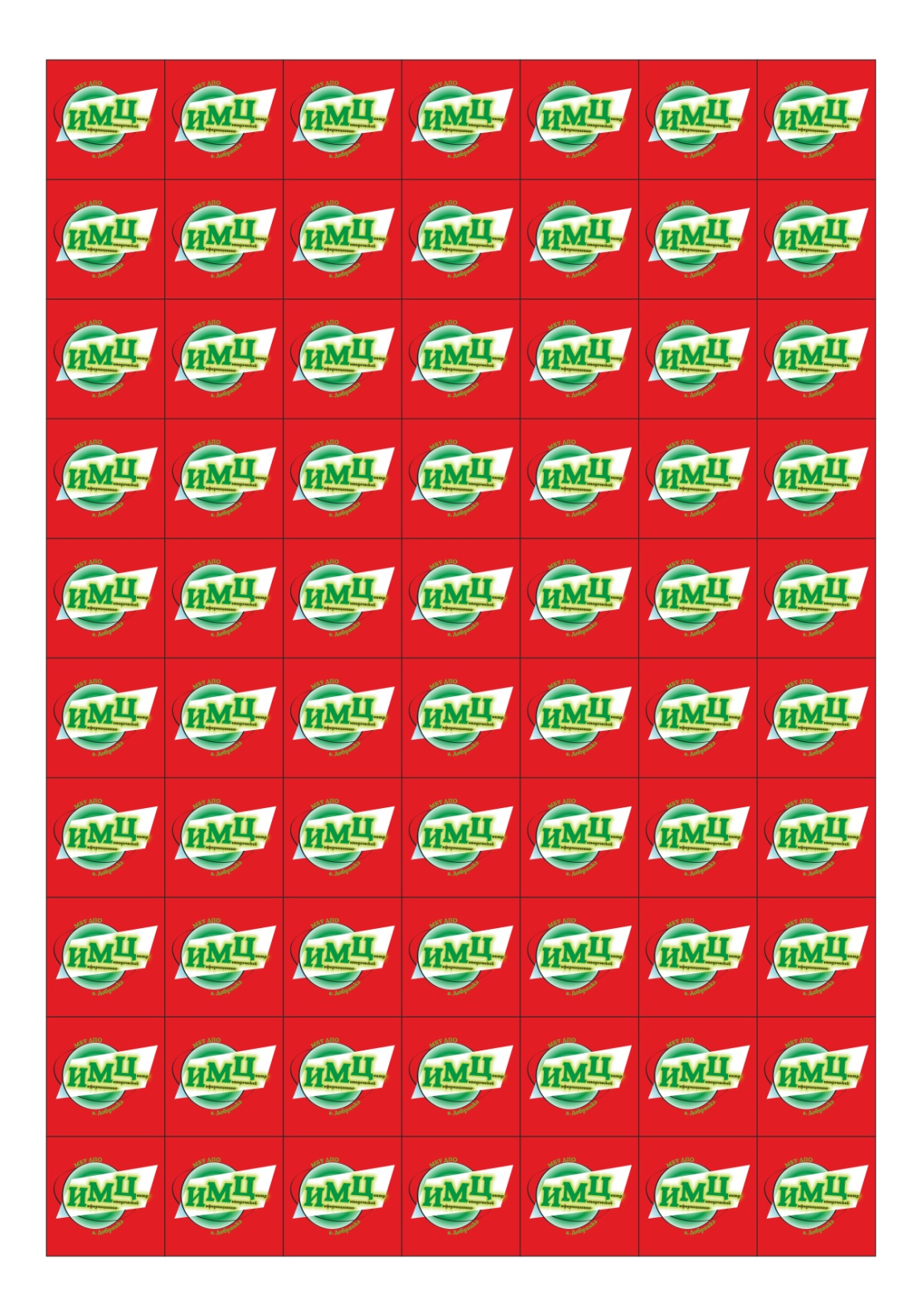 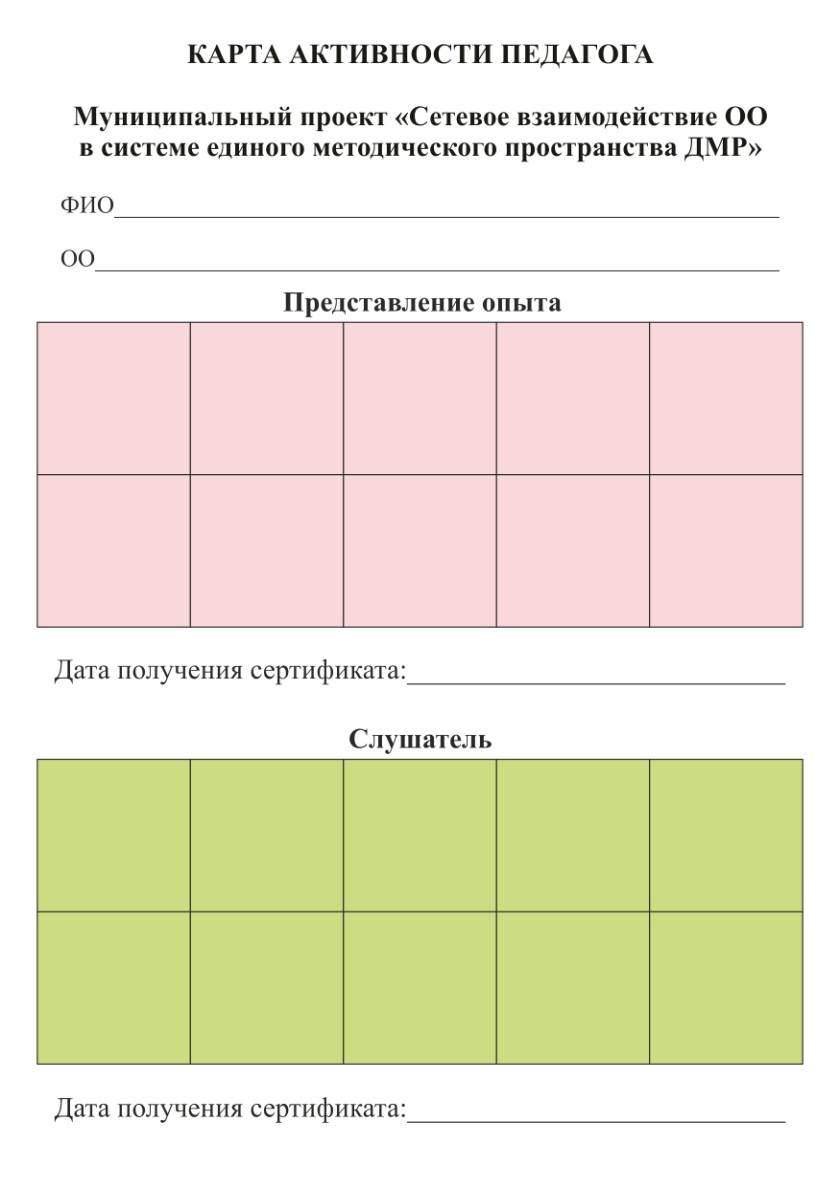 